Audio editingAudio editingAudio editingRecord and edit your own interviewRecord and edit your own interviewRecord and edit your own interviewSubject(s): English, Computing, HistoryApprox time: lesson 1 50 - 80 mins; homework approximately 60 minutes; lesson 2 20-50 mins.Key words / Topics: Audio editingInterviewing HistoryEvolution of technologyComputing Stay safe  Whether you are a scientist researching a new medicine or an engineer solving climate change, safety always comes first. An adult must always be around and supervising when doing this activity. You are responsible for:•	ensuring that any equipment used for this activity is in good working condition•	behaving sensibly and following any safety instructions so as not to hurt or injure yourself or others Please note that in the absence of any negligence or other breach of duty by us, this activity is carried out at your own risk. It is important to take extra care at the stages marked with this symbol: ⚠
Stay safe  Whether you are a scientist researching a new medicine or an engineer solving climate change, safety always comes first. An adult must always be around and supervising when doing this activity. You are responsible for:•	ensuring that any equipment used for this activity is in good working condition•	behaving sensibly and following any safety instructions so as not to hurt or injure yourself or others Please note that in the absence of any negligence or other breach of duty by us, this activity is carried out at your own risk. It is important to take extra care at the stages marked with this symbol: ⚠
Stay safe  Whether you are a scientist researching a new medicine or an engineer solving climate change, safety always comes first. An adult must always be around and supervising when doing this activity. You are responsible for:•	ensuring that any equipment used for this activity is in good working condition•	behaving sensibly and following any safety instructions so as not to hurt or injure yourself or others Please note that in the absence of any negligence or other breach of duty by us, this activity is carried out at your own risk. It is important to take extra care at the stages marked with this symbol: ⚠
Suggested learning outcomes To recognise the importance of oral historyTo use audio editing software and apply skills to record and edit an interview To recognise the evolution of technology and the impact it had on people’s lives
To recognise the importance of oral historyTo use audio editing software and apply skills to record and edit an interview To recognise the evolution of technology and the impact it had on people’s lives
To recognise the importance of oral historyTo use audio editing software and apply skills to record and edit an interview To recognise the evolution of technology and the impact it had on people’s lives
IntroductionThis is one of a set of resources designed to allow learners to develop their knowledge and skills in Computing and English. This resource has been developed with assistance from Archives of IT and focusses on planning, recording and editing an interview.The lesson begins with exploring historical sources, the importance of interviewing and what skills are needed to conduct an interview. It then introduces a homework task of interviewing friends and family members about their experiences with technology, facilitating the recording and subsequent editing of audio files; as such this activity needs to be split between lessons on different days.This is one of a set of resources designed to allow learners to develop their knowledge and skills in Computing and English. This resource has been developed with assistance from Archives of IT and focusses on planning, recording and editing an interview.The lesson begins with exploring historical sources, the importance of interviewing and what skills are needed to conduct an interview. It then introduces a homework task of interviewing friends and family members about their experiences with technology, facilitating the recording and subsequent editing of audio files; as such this activity needs to be split between lessons on different days.This is one of a set of resources designed to allow learners to develop their knowledge and skills in Computing and English. This resource has been developed with assistance from Archives of IT and focusses on planning, recording and editing an interview.The lesson begins with exploring historical sources, the importance of interviewing and what skills are needed to conduct an interview. It then introduces a homework task of interviewing friends and family members about their experiences with technology, facilitating the recording and subsequent editing of audio files; as such this activity needs to be split between lessons on different days.Purpose of this activityIn this activity learners will develop an understanding of the reasons for interviewing and how to carry out, record and edit an interview.This activity could be used as a main lesson activity to support the development of communication skills in English or an understanding of documenting history. It could also be used to introduce the use of recoding and audio editing software in computing. Purpose of this activityIn this activity learners will develop an understanding of the reasons for interviewing and how to carry out, record and edit an interview.This activity could be used as a main lesson activity to support the development of communication skills in English or an understanding of documenting history. It could also be used to introduce the use of recoding and audio editing software in computing. Purpose of this activityIn this activity learners will develop an understanding of the reasons for interviewing and how to carry out, record and edit an interview.This activity could be used as a main lesson activity to support the development of communication skills in English or an understanding of documenting history. It could also be used to introduce the use of recoding and audio editing software in computing. ActivityTeacher notesIntroduction (10-20 minutes) Teacher to introduce the activity, planning, recording and editing an interview.Using slides 4-9 in the presentation, ask learners how we know sources of information about historical events give a true representation of events. Learners should suggest responses to the questions on slide 8 on reasons for interviewing people before progressing.What makes a good interview (20-30 minutes)Learners complete the mind map on slide 10 as a class. Teacher to use slides 11-16 in the presentation to explain how to carry out an effective interview. Learners to write their own series of questions for their interviews.How to record Audio (20-30 minutes)Teacher to demonstrate the use of the audio recording software and equipment, as applicable. Learners practice their interview and recording skills with a peer:Download the Audacity Audio editor app. Record voice. Test it out by saying hello. Make sure learners are sat close enough to the microphone and there is not too much background noise.Click play to listen to the recording.Delete this test and begin the interview. Homework: Interview (60 minutes)Learners to carry out their interview.Editing audio (10-30 minutes)Teacher to demonstrate the editing of a sound file, as required: Click and drag over the spot you want to trim.Right-click and click cut. Listen back to the recording to make sure the correct part has been removed.Learners to edit the recordings they have created.Plenary (10-20 minutes)Learners to share their work with a peer. Teacher to overview how this activity relates to potential careers, using slides 22 and 23 of the presentation.This activity needs to be carried out across two sessions, with a homework completed between. IntroductionAs a starter, learners could look at https://zapatopi.net/treeoctopus/ together as a class (slides 2 & 3 of the presentation). What is wrong with the website, what indications do we get that it is providing us false information?What makes a good interview (10-20 minutes)Slide 10 can be used to introduce the interview task, facilitating focus in this section. Learners could be given the context that if they were future historians, what would they want to know?Learners could select a member of their family or a friend to interview. For any unable to interview people at home, they could interview school staff instead.How to record AudioIf possible, the audio editor app should be pre-installed. Alternative apps are available, such as twistedwave or Office 365 online (see addito9nal websites, below).When recording in school, as there may be multiple recordings (on multiple devices) being made concurrently by different individuals, consideration should be given to the location – can these be distributed between different areas of the classroom (or even the school, if appropriate)? Can directional microphones be provided? Is an audio-visual classroom available in school with individual booths (for example, in the languages area) or are home-made ‘sound booths’ (from large cardboard boxes lined with foam) an option?Homework: InterviewWhere applicable, learners should get consent forms signed.If it is not feasible to record at home, learners could take notes of responses and record a peer at school responding with these to the questions. This would require additional time.If appropriate consents are in place in school, in particular taking into account GDPR regulations, the school could share the produced interviews with the Archives of IT by emailing it to education@archivesit.org.uk. Interviews sent in this way may be shared by Archives of on their website or via social media.DifferentiationBasicExtensionTeacher to provide a number of pre-recorded interviews that learners can listen to and determine what works and what doesn’t work in each interview.Carry out interviews on other topics.Add music and sound effects to the recording.Turn the interview into a podcast.ResourcesRequired files                              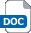 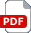 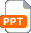 Writing implementsRecording facilities (for example, computer, directional microphone)Sound recording (and editing) softwareConsent forms printed, as applicable Presentation – Audio editingAdditional websitesAdditional websitesAdditional websitesArchives of IT https://archivesit.org.uk/Tree octopus spoof website: https://zapatopi.net/treeoctopus/Audacity – to record and edit interviews: https://www.audacityteam.org/download/mac/. Alternative programs include https://twistedwave.com/online and Office 365 online https://support.microsoft.com/en-us/office/record-audio-or-video-notes-b90fa4a2-253b-47ec-99bd-c9b368268465. Oral History Society – Things you need to consider before you start interviewing and recording: https://www.ohs.org.uk/equipment-guide-for-schools/ How to interview people: https://www.bbc.co.uk/teach/class-clips-video/history-ks2-how-to-interview-people/zrhgwty  Podcasts for beginners https://www.youtube.com/watch?v=c4JdpdIsJvY  Writing a script for a Podcast https://www.youtube.com/watch?v=JD_Mp04bYzg  Archives of IT https://archivesit.org.uk/Tree octopus spoof website: https://zapatopi.net/treeoctopus/Audacity – to record and edit interviews: https://www.audacityteam.org/download/mac/. Alternative programs include https://twistedwave.com/online and Office 365 online https://support.microsoft.com/en-us/office/record-audio-or-video-notes-b90fa4a2-253b-47ec-99bd-c9b368268465. Oral History Society – Things you need to consider before you start interviewing and recording: https://www.ohs.org.uk/equipment-guide-for-schools/ How to interview people: https://www.bbc.co.uk/teach/class-clips-video/history-ks2-how-to-interview-people/zrhgwty  Podcasts for beginners https://www.youtube.com/watch?v=c4JdpdIsJvY  Writing a script for a Podcast https://www.youtube.com/watch?v=JD_Mp04bYzg  Archives of IT https://archivesit.org.uk/Tree octopus spoof website: https://zapatopi.net/treeoctopus/Audacity – to record and edit interviews: https://www.audacityteam.org/download/mac/. Alternative programs include https://twistedwave.com/online and Office 365 online https://support.microsoft.com/en-us/office/record-audio-or-video-notes-b90fa4a2-253b-47ec-99bd-c9b368268465. Oral History Society – Things you need to consider before you start interviewing and recording: https://www.ohs.org.uk/equipment-guide-for-schools/ How to interview people: https://www.bbc.co.uk/teach/class-clips-video/history-ks2-how-to-interview-people/zrhgwty  Podcasts for beginners https://www.youtube.com/watch?v=c4JdpdIsJvY  Writing a script for a Podcast https://www.youtube.com/watch?v=JD_Mp04bYzg  Related activities (to build a full lesson)Related activities (to build a full lesson)Starters (Options) Ask what learners understand by an interview. What situations do they know where interviews are used?Look at the spoof website https://zapatopi.net/treeoctopus/ - what do learners think of this?PlenaryLearners share their podcasts with their peers. What are the good features? How could it become more professional in look and sound?The Engineering Context    Sound engineers support the recording and live performance of music, as well as podcasts, television programs and films.Curriculum linksCurriculum linksEngland: National CurriculumKS2 EnglishSpoken Languageask relevant questions to extend their understanding and knowledgearticulate and justify answers, arguments and opinionsspeak audibly and fluently with an increasing command of Standard Englishgain, maintain and monitor the interest of the listener(s)select and use appropriate registers for effective communication.composing and rehearsing sentences orallyKS2 Computingselect, use and combine a variety of software (including internet services) on a range of digital devices to design and create content that accomplish[es] given goals, including collecting, analysing, evaluating and presenting information use technology safely, respectfully and responsibly; recognise acceptable/unacceptable behaviour; identify a range of ways to report concerns about content and contact. KS2 Historyunderstand the methods of historical enquiry, including how evidence is used rigorously to make historical claims, and discern how and why contrasting arguments and interpretations of the past have been constructed Northern Ireland: CurriculumKS2 Communicationstructure talk so that ideas can be understood by others;communicate information, ideas, opinions, feelings and imaginings, using an expanding vocabularyKS2 Art and designUse a range of media, materials, tools and processes … to realise personal ideas and intentionsScotland: Curriculum for ExcellenceLiteracy and EnglishListening and talkingLIT2-02a: When I engage with others, I can respond in ways appropriate to my role, show that I value others’ contributions and use these to build on thinking.LIT2-03a: I can recognise how the features of spoken language can help in communication, and I can use what I learn.LIT2-04a: As I listen or watch, I can identify and discuss the purpose, main ideas and supporting detail contained within the text, and use this information for different purposes.LIT2-05a: As I listen or watch, I can make notes, organise these under suitable headings and use these to understand ideas and information and create new texts, using my own words as appropriate.LIT2-06a: I can select ideas and relevant information, organise these in an appropriate way for my purpose and use suitable vocabulary for my audience.LIT2-07a: can show my understanding of what I listen to or watch by responding to literal, inferential, evaluative and other types of questions, and by asking different kinds of questions of my own.LIT2-08a: To help me develop an informed view, I can distinguish fact from opinion, and I am learning to recognise when my sources try to influence me and how useful these are.LIT2-10a: I am developing confidence when engaging with others within and beyond my place of learning. I can communicate in a clear, expressive way and I am learning to select and organise resources independently.Art and designEXA 2-02a: opportunity to choose and explore an extended range of media and technologies to create images and objects, comparing and combining them for specific tasks.TechnologiesDigital LiteracyTCH 2-01a: extend and enhance knowledge of digital technologies … and organise these in an appropriate way.Wales: National Curriculum KS2 English present, talk and perform in formal and informal contexts and for a variety of audiences including teachers, peers, younger/older learners, familiar and unfamiliar adultsKS2 Expressive artsExploring the expressive arts …Creating combining skills and knowledge, drawing on the senses, inspiration and imaginationCross-curricular skills: digital competenceAssessment opportunitiesAssessment opportunitiesAssessment opportunitiesInformal summative assessment of the checklists and questions produced.Formal summative assessment of completed recordings by the teacher.Peer assessment and feedback on interviews produced.Informal summative assessment of the checklists and questions produced.Formal summative assessment of completed recordings by the teacher.Peer assessment and feedback on interviews produced.Informal summative assessment of the checklists and questions produced.Formal summative assessment of completed recordings by the teacher.Peer assessment and feedback on interviews produced.